នាយកដ្ឋានអប់រំបឋមសិក្សា និងមធ្យមសិក្សា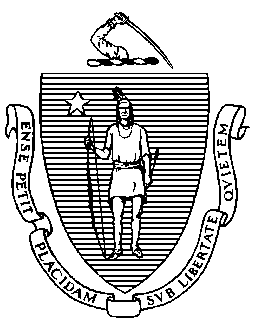 នៃរដ្ឋម៉ាសាឈូសេត75 Pleasant Street, Malden, Massachusetts 02148-4906 	                                 ទូរសព្ទ៖ (781) 338-3000                                                                                                                 		TTY: N.E.T.លេខបញ្ជូនបន្ត 1-800-439-2370សេវាកម្មសិក្សាសម្រាប់មនុស្សពេញវ័យ និងសហគមន៍ការចេញផ្សាយព័ត៌មានជូនចំពោះសិស្សានុសិស្សជាទីរាប់អាន៖នាយកដ្ឋានអប់រំបឋមសិក្សា និងមធ្យមសិក្សានៃរដ្ឋម៉ាសាឈូសេត (DESE) ផ្តល់ថវិកាឧបត្ថម្ភដល់កម្មវិធីអប់រំមនុស្សពេញវ័យ,  និងជិត 100 កម្មវិធីផ្សេងទៀតដូចកម្មវិធីនេះ។​ ដើម្បីបន្តគាំទ្រកម្មវិធីទាំងនេះ នាយកដ្ឋាន DESE ត្រូវតែរាយការណ៍ព័ត៌​មាន​អំពីសិស្សរួមទាំងលទ្ធផលសិក្សារបស់សិស្សទៅរដ្ឋាភិបាលសហព័ន្ធ។ បន្ទាប់ពីសិស្សចាកចេញពីកម្មវិធីរបស់ខ្លួន នាយកដ្ឋាន DESE ប្រមូល​ព័ត៌​មានអំពីលទ្ធផលសិក្សារបស់ពួកគេដោយផ្គូផ្គងព័ត៌មានផ្ទាល់ខ្លួនរបស់ពួកគេជាមួយទិន្នន័យការងាររបស់នាយកដ្ឋានជំនួយនិកម្មភាពជាមួយនឹងលទ្ធផលប្រឡងវិញ្ញាសារ GED និង HiSET ដែលមានតម្លៃសមមូល្យនឹងកម្រិត​វិទ្យាល័យ និងកំណត់ត្រាចុះឈ្មោះថ្នាក់ឧត្តមសិក្សារបស់ National Student Clearing House និងនាយកដ្ឋានអប់រំឧត្តមសិក្សា។ DESE បញ្ចូលគ្នាជាមួយនឹងសំណុំទិន្នន័យ និងរាយការណ៍ទៅរដ្ឋាភិបាល​សហ​ព័ន្ធ។ប្រសិនបើអ្នកចុះហត្ថលេខាលើទម្រង់ចេញផ្សាយព័ត៌មាននេះ នាយក​ដ្ឋាន DESE ក៏នឹងចែករំលែកទិន្នន័យការងារ លទ្ធផលប្រឡងវិញ្ញាសារ HSE និងព័ត៌មានចុះឈ្មោះចូលរៀនថ្នាក់ឧត្តមសិក្សាជាមួយកម្មវិធីរបស់អ្នកផងដែរ  ដូច្នេះនាយកដ្ឋានអាចយល់ថានាយកដ្ឋាន​កំពុងជួយ​សិស្សបានកម្រិតណា។ នាយកដ្ឋាន DESE និងអប់រំមនុស្សពេញវ័យរបស់អ្នកនឹងមិនបញ្ចេញព័ត៌មាន​សម្ងាត់​នេះក្នុងកាលៈទេសៈផ្សេងទៀតទេ លើកលែងតែច្បាប់តម្រូវឲ្យធ្វើដូច្នេះ។  សូមអរគុណ។________________________________________________            _____________________________ហត្ថលេខាសិស្ស/ឪពុកម្តាយឬអាណាព្យាបាល*                                                 	កាលបរិច្ឆេទ________________________________________________           _____________________________ហត្ថលេខាបុគ្គលិក/សាក្សីចំពោះហត្ថលេខារបស់សិស្ស			                                                                                                                       កាលបរិច្ឆេទសិស្សដែលមានអាយុក្រោម 18 ឆ្នាំត្រូវតែមានទម្រង់បែបបទយល់ព្រមនេះដែលចុះហត្ថលេខាដោយឪពុកម្តាយ ឬអាណាព្យាបាលរបស់សិស្ស។